Lampiran 1. Sertifikat baku pembanding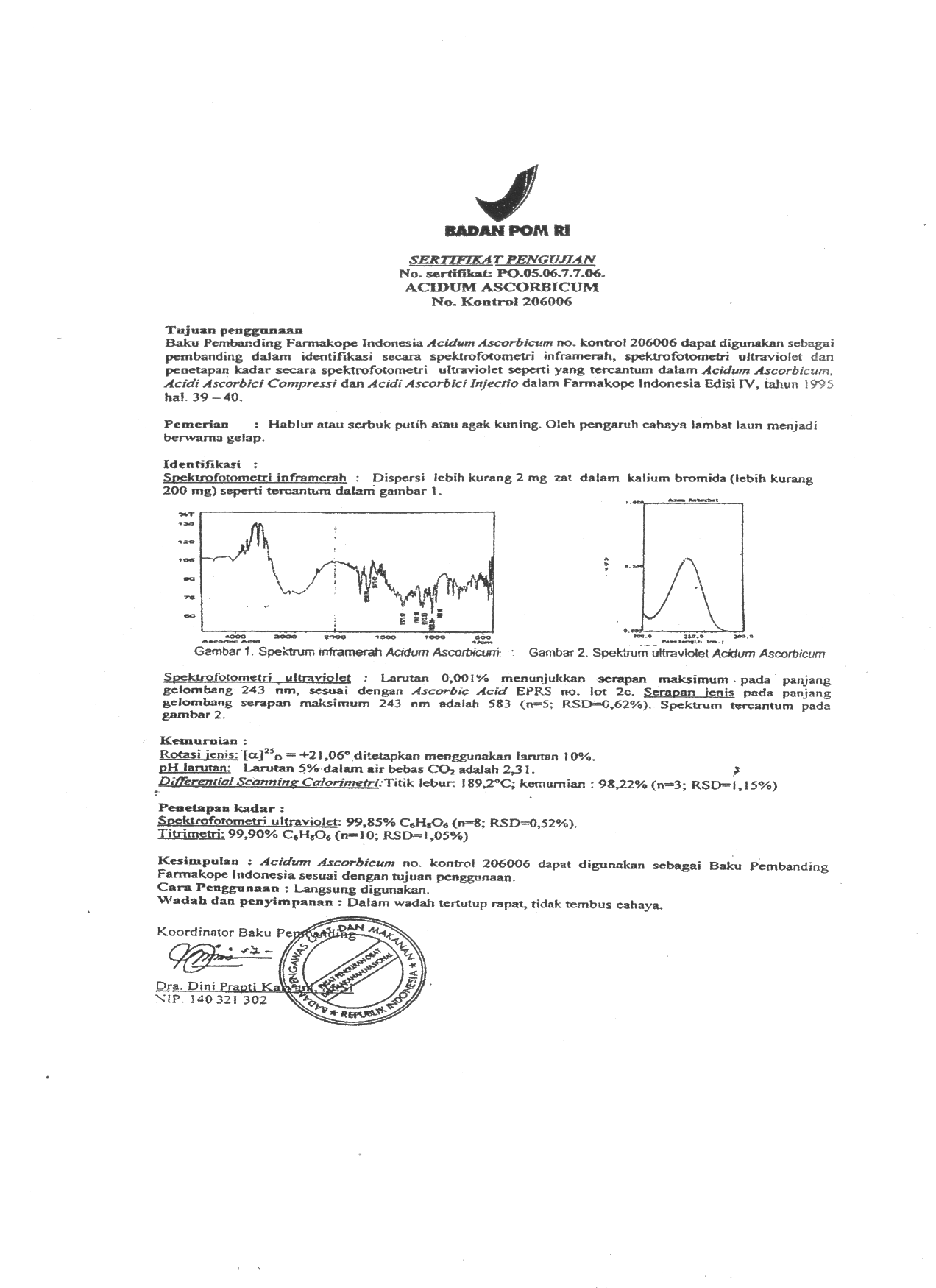 Lampiran 2. Sertifikat identifikasi tumbuhan 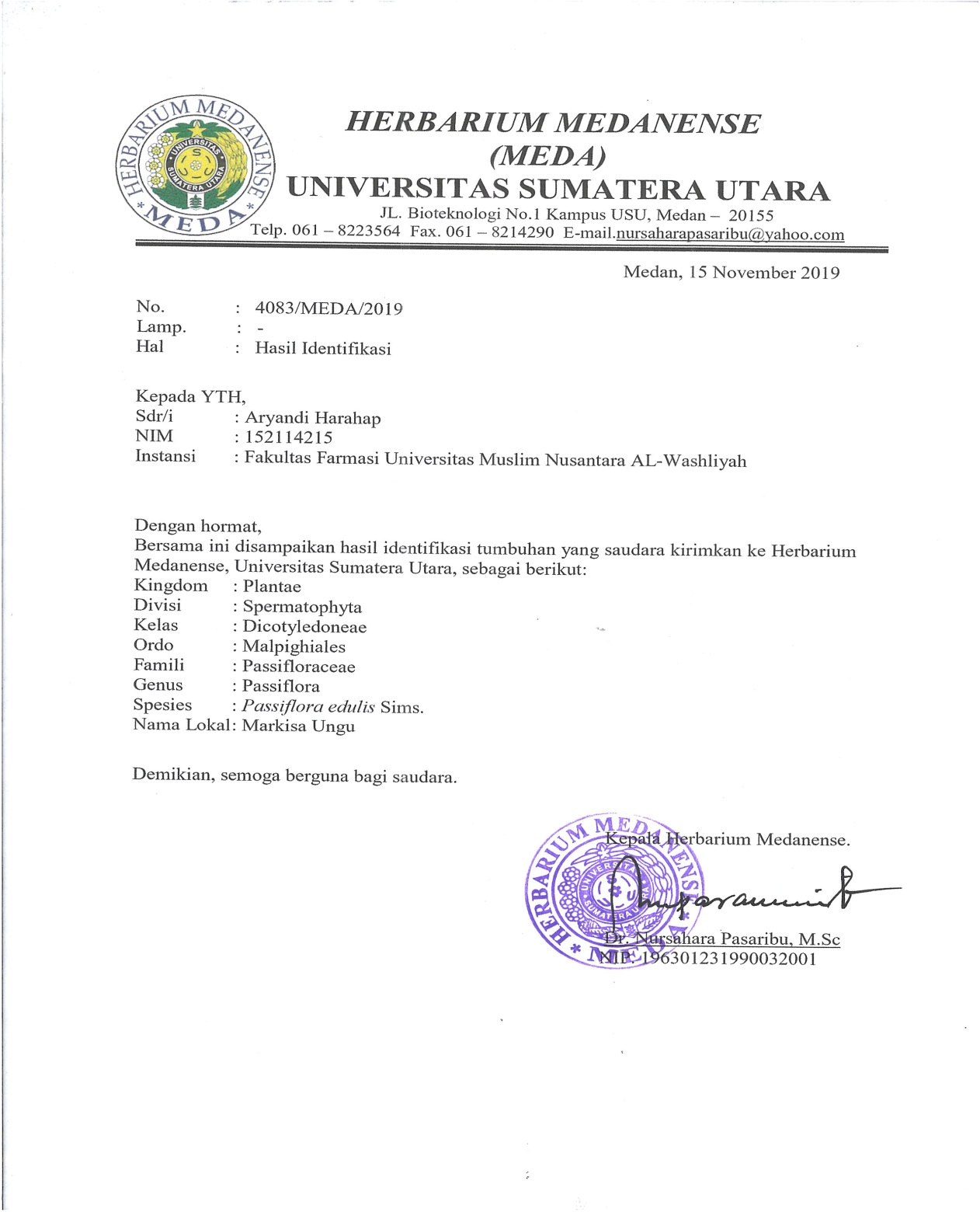 Lampiran 3. Buah, JusMarkisa dan hasil titrasi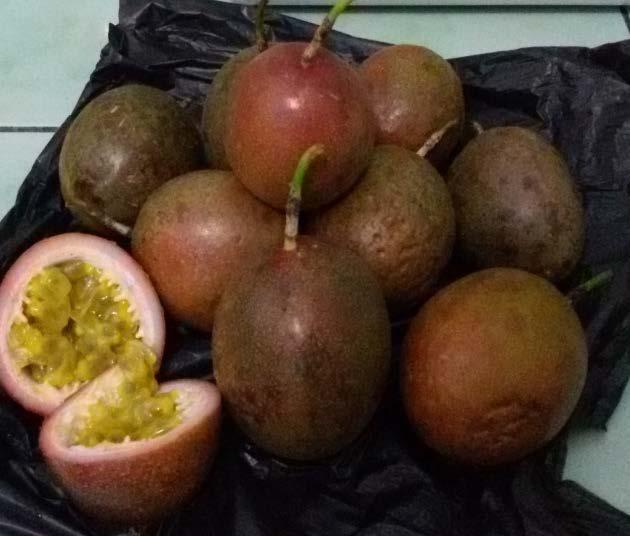 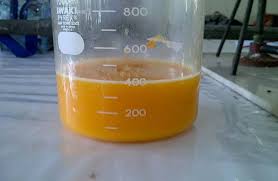 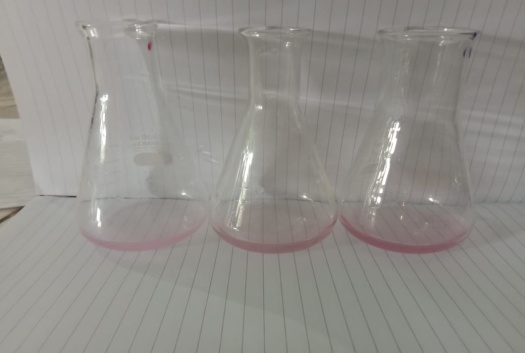 Lampiran 4. Penyiapan Larutan SampelDicuci bersih lalu dibersihkanDitimbang sekitar 500 g					Dipotong menjadi beberapa potonganDimasukkan ke dalam juicer, lalu dijusDitimbang lebih  kurang 10gDimasukkan ke dalam labu tentukur 100 mL					Ditambahkan larutan asam metafosfat 3%sampai garis tanda (pada masing-masingtitik waktu: 0, 3, 6, dan 9 jam).Di homogenkanDi  SaringLampiran 5. Penetapan Kadar Vitamin C dari Larutan Sampel					Dipipet 2 mLDimasukkan kedalam erlenmeyerDitambahkan 5 mL larutan asam metafosfat 3% ke dalam masing-masing erlenmeyerDititrasi dengan 2,6-diklorofenol indofenolsampai terbentuk warna merah jambu mantapDilakukan penetapan kadar vitamin C dalam jus buah markisa pada beberapa penyimpanan setelah jus diproses, antara lain pada 0 jam, 3 jam, 6 jam, 9 jamhingga diperoleh profil penurunan kadar vitamin C dari jus buah markisaKemudian dibandingkan profil penurunan kadar vitamin C pada jus markisa.Lampiran 7. Contoh PerhitunganKesetaraan  Kadar Vit. C Dalam SampelBobot sampel = 10,02 g	Dilarutkan dalam labu tentukur sampai 100 ml	Dipipet 20 ml, (volume aliquat) untuk dititrasi 	dengan larutan 2,6 Diklorofenol indofenol	Volume pentiter untuk titrasi sampel ( VA) = 10,40 mlVolume pentiter untuk  titrasi blanko rata-rata (VB) = 0,10 mlTiap ml larutan 2,6 Diklorofenolindofenol setara dengan 0,0577 mg Vit.C.Kadar Vit.C (%) =	(VA - VB) ml x volume larutan sampel  Kesetaraan	x 100%Volume sampel yang dipipet x Bobot sampel		Kadar Vit.C (%) =	(10,4 - 0,1 ) ml x 0,0577 mg	x 100% = 0,2966 mg/g			20 ml x 10,02 mg	Kadar Vit.C = 29,66 mg/100 g				Lampiran 6. Data dan Hasil Perhitungan Kadar Vit C di Dalam SampelLampiran 6. Data dan Hasil Perhitungan Kadar Vit C di Dalam SampelLampiran 6. Data dan Hasil Perhitungan Kadar Vit C di Dalam SampelLampiran 6. Data dan Hasil Perhitungan Kadar Vit C di Dalam SampelLampiran 6. Data dan Hasil Perhitungan Kadar Vit C di Dalam SampelLampiran 6. Data dan Hasil Perhitungan Kadar Vit C di Dalam SampelLampiran 6. Data dan Hasil Perhitungan Kadar Vit C di Dalam SampelLampiran 6. Data dan Hasil Perhitungan Kadar Vit C di Dalam SampelLampiran 6. Data dan Hasil Perhitungan Kadar Vit C di Dalam SampelLampiran 6. Data dan Hasil Perhitungan Kadar Vit C di Dalam SampelLampiran 6. Data dan Hasil Perhitungan Kadar Vit C di Dalam SampelLampiran 6. Data dan Hasil Perhitungan Kadar Vit C di Dalam SampelSampelBerat sampel yang ditimbang (g)Berat sampel yang ditimbang (g)Volume larutan sampel (ml)Volume larutan sampel (ml)Volume larutan sampel (ml)Volume larutan sampel yang dipipet (ml)Volume larutan sampel yang dipipet (ml)Kesetaraan vitamin C terhadap larutan 2,6 diklorofenol indofenol (mg)Kesetaraan vitamin C terhadap larutan 2,6 diklorofenol indofenol (mg)Volume Pentiter untuk titrasi blanko (ml)Volume Pentiter untuk titrasi blanko (ml)Volume Pentiter untuk titrasi sampel (ml)Kadar Vitamin C (mg/100 g)SampelBerat sampel yang ditimbang (g)Berat sampel yang ditimbang (g)Volume larutan sampel (ml)Volume larutan sampel (ml)Volume larutan sampel (ml)Volume larutan sampel yang dipipet (ml)Volume larutan sampel yang dipipet (ml)Kesetaraan vitamin C terhadap larutan 2,6 diklorofenol indofenol (mg)Kesetaraan vitamin C terhadap larutan 2,6 diklorofenol indofenol (mg)Volume Pentiter untuk titrasi blanko (ml)Volume Pentiter untuk titrasi blanko (ml)Volume Pentiter untuk titrasi sampel (ml)Kadar Vitamin C (mg/100 g)SampelBerat sampel yang ditimbang (g)Berat sampel yang ditimbang (g)Volume larutan sampel (ml)Volume larutan sampel (ml)Volume larutan sampel (ml)Volume larutan sampel yang dipipet (ml)Volume larutan sampel yang dipipet (ml)Kesetaraan vitamin C terhadap larutan 2,6 diklorofenol indofenol (mg)Kesetaraan vitamin C terhadap larutan 2,6 diklorofenol indofenol (mg)Volume Pentiter untuk titrasi blanko (ml)Volume Pentiter untuk titrasi blanko (ml)Volume Pentiter untuk titrasi sampel (ml)Kadar Vitamin C (mg/100 g)Jus buah markisa yang baru dibuat100,00100,001000,001000,001000,0025,0025,000,23250,23250,500,504,0032,55Jus buah markisa yang baru dibuat100,05100,051000,001000,001000,0025,0025,000,23250,23250,500,504,0533,00Jus buah markisa yang baru dibuat100,10100,101000,001000,001000,0025,0025,000,23250,23250,500,504,1033,45Jus buah markisa yang baru dibuat100,00100,001000,001000,001000,0025,0025,000,23250,23250,500,504,0533,02Jus buah markisa yang baru dibuat100,20100,201000,001000,001000,0025,0025,000,23250,23250,500,503,9532,02Jus buah markisa yang baru dibuat100,05100,051000,001000,001000,0025,0025,000,23250,23250,500,503,9031,60Jus buah markisa yang baru dibuatKadar vitamin C rata-rata =Kadar vitamin C rata-rata =Kadar vitamin C rata-rata =Kadar vitamin C rata-rata =Kadar vitamin C rata-rata =Kadar vitamin C rata-rata =Kadar vitamin C rata-rata =32,6132,61Jus buah markisa yang baru dibuatStandar deviasi   =Standar deviasi   =Standar deviasi   =Standar deviasi   =Standar deviasi   =Standar deviasi   =Standar deviasi   =0,690,69Jus buah markisa yang baru dibuatKadar vitamin C sebenarnya =Kadar vitamin C sebenarnya =Kadar vitamin C sebenarnya =Kadar vitamin C sebenarnya =Kadar vitamin C sebenarnya =Kadar vitamin C sebenarnya =Kadar vitamin C sebenarnya =32,6132,61±±1,14Jus buah markisasetelah didiamkan selama 3 jam pada suhu dingin100,001000,001000,001000,0025,0025,0025,000,23250,23250,500,504,0032,55Jus buah markisasetelah didiamkan selama 3 jam pada suhu dingin100,051000,001000,001000,0025,0025,0025,000,23250,23250,500,503,9532,07Jus buah markisasetelah didiamkan selama 3 jam pada suhu dingin100,101000,001000,001000,0025,0025,0025,000,23250,23250,500,503,9031,59Jus buah markisasetelah didiamkan selama 3 jam pada suhu dingin100,001000,001000,001000,0025,0025,0025,000,23250,23250,500,503,9532,09Jus buah markisasetelah didiamkan selama 3 jam pada suhu dingin100,201000,001000,001000,0025,0025,0025,000,23250,23250,500,503,9031,56Jus buah markisasetelah didiamkan selama 3 jam pada suhu dingin100,051000,001000,001000,0025,0025,0025,000,23250,23250,500,503,9532,07Jus buah markisasetelah didiamkan selama 3 jam pada suhu dinginKadar vitamin C rata-rata =Kadar vitamin C rata-rata =Kadar vitamin C rata-rata =Kadar vitamin C rata-rata =Kadar vitamin C rata-rata =Kadar vitamin C rata-rata =Kadar vitamin C rata-rata =31,9931,99Jus buah markisasetelah didiamkan selama 3 jam pada suhu dinginStandar deviasi                 =Standar deviasi                 =Standar deviasi                 =Standar deviasi                 =Standar deviasi                 =Standar deviasi                 =Standar deviasi                 =0,370,37Jus buah markisasetelah didiamkan selama 3 jam pada suhu dingin31,9931,9931,99±±±0,6090,609Jus buah markisa setelah didiamkan selama 3 jam pada suhu kamar100,001000,001000,001000,0025,0025,0025,000,23250,23250,500,503,9532,09Jus buah markisa setelah didiamkan selama 3 jam pada suhu kamar100,051000,001000,001000,0025,0025,0025,000,23250,23250,500,503,9031,60Jus buah markisa setelah didiamkan selama 3 jam pada suhu kamar100,101000,001000,001000,0025,0025,0025,000,23250,23250,500,503,9532,05Jus buah markisa setelah didiamkan selama 3 jam pada suhu kamar100,001000,001000,001000,0025,0025,0025,000,23250,23250,500,503,9031,62Jus buah markisa setelah didiamkan selama 3 jam pada suhu kamar100,201000,001000,001000,0025,0025,0025,000,23250,23250,500,503,9532,02Jus buah markisa setelah didiamkan selama 3 jam pada suhu kamar100,051000,001000,001000,0025,0025,0025,000,23250,23250,500,503,9031,60Jus buah markisa setelah didiamkan selama 3 jam pada suhu kamarKadar vitamin C rata-rata =Kadar vitamin C rata-rata =Kadar vitamin C rata-rata =Kadar vitamin C rata-rata =Kadar vitamin C rata-rata =Kadar vitamin C rata-rata =Kadar vitamin C rata-rata =31,8331,83Jus buah markisa setelah didiamkan selama 3 jam pada suhu kamarStandar deviasi                 =Standar deviasi                 =Standar deviasi                 =Standar deviasi                 =Standar deviasi                 =Standar deviasi                 =Standar deviasi                 =0,240,24Jus buah markisa setelah didiamkan selama 3 jam pada suhu kamarKadar vitamin C sebenarnya =Kadar vitamin C sebenarnya =Kadar vitamin C sebenarnya =Kadar vitamin C sebenarnya =Kadar vitamin C sebenarnya =Kadar vitamin C sebenarnya =Kadar vitamin C sebenarnya =31,8331,83±±0,401Jus buah markisa setelah didiamkan selama 6 jam pada suhu dingin100,001000,001000,001000,0025,0025,0025,000,23250,23250,500,503,0523,72Jus buah markisa setelah didiamkan selama 6 jam pada suhu dingin100,051000,001000,001000,0025,0025,0025,000,23250,23250,500,503,0023,24Jus buah markisa setelah didiamkan selama 6 jam pada suhu dingin100,101000,001000,001000,0025,0025,0025,000,23250,23250,500,502,9522,76Jus buah markisa setelah didiamkan selama 6 jam pada suhu dingin100,001000,001000,001000,0025,0025,0025,000,23250,23250,500,502,9022,32Jus buah markisa setelah didiamkan selama 6 jam pada suhu dingin100,201000,001000,001000,0025,0025,0025,000,23250,23250,500,502,8021,35Jus buah markisa setelah didiamkan selama 6 jam pada suhu dingin100,051000,001000,001000,0025,0025,0025,000,23250,23250,500,502,8521,84Jus buah markisa setelah didiamkan selama 6 jam pada suhu dinginKadar vitamin C rata-rata =Kadar vitamin C rata-rata =Kadar vitamin C rata-rata =Kadar vitamin C rata-rata =Kadar vitamin C rata-rata =Kadar vitamin C rata-rata =Kadar vitamin C rata-rata =22,5422,54Jus buah markisa setelah didiamkan selama 6 jam pada suhu dinginStandar deviasi                 =Standar deviasi                 =Standar deviasi                 =Standar deviasi                 =Standar deviasi                 =Standar deviasi                 =Standar deviasi                 =0,880,88Jus buah markisa setelah didiamkan selama 6 jam pada suhu dinginKadar vitamin C sebenarnya =Kadar vitamin C sebenarnya =Kadar vitamin C sebenarnya =Kadar vitamin C sebenarnya =Kadar vitamin C sebenarnya =Kadar vitamin C sebenarnya =Kadar vitamin C sebenarnya =22,5422,54±±1,449Jus buah markisa setelah didiamkan selama 6 jam pada suhu kamar100,001000,001000,001000,0025,0025,0025,000,23250,23250,500,502,7520,93Jus buah markisa setelah didiamkan selama 6 jam pada suhu kamar100,051000,001000,001000,0025,0025,0025,000,23250,23250,500,502,9022,31Jus buah markisa setelah didiamkan selama 6 jam pada suhu kamar100,101000,001000,001000,0025,0025,0025,000,23250,23250,500,502,9522,76Jus buah markisa setelah didiamkan selama 6 jam pada suhu kamar100,001000,001000,001000,0025,0025,0025,000,23250,23250,500,502,8021,39Jus buah markisa setelah didiamkan selama 6 jam pada suhu kamar100,201000,001000,001000,0025,0025,0025,000,23250,23250,500,502,8521,81Jus buah markisa setelah didiamkan selama 6 jam pada suhu kamar100,051000,001000,001000,0025,0025,0025,000,23250,23250,500,502,7020,45Jus buah markisa setelah didiamkan selama 6 jam pada suhu kamarKadar vitamin C rata-rata =Kadar vitamin C rata-rata =Kadar vitamin C rata-rata =Kadar vitamin C rata-rata =Kadar vitamin C rata-rata =Kadar vitamin C rata-rata =Kadar vitamin C rata-rata =21,6121,61Jus buah markisa setelah didiamkan selama 6 jam pada suhu kamarStandar deviasi                 =Standar deviasi                 =Standar deviasi                 =Standar deviasi                 =Standar deviasi                 =Standar deviasi                 =Standar deviasi                 =0,860,86Jus buah markisa setelah didiamkan selama 6 jam pada suhu kamarKadar vitamin C sebenarnya =Kadar vitamin C sebenarnya =Kadar vitamin C sebenarnya =Kadar vitamin C sebenarnya =Kadar vitamin C sebenarnya =Kadar vitamin C sebenarnya =Kadar vitamin C sebenarnya =21,6121,61±±1,420Jus buah markisa setelah didiamkan selama 9 jam pada suhu dingin100,001000,001000,001000,0025,0025,0025,000,23250,23250,500,502,7520,93Jus buah markisa setelah didiamkan selama 9 jam pada suhu dingin100,051000,001000,001000,0025,0025,0025,000,23250,23250,500,502,6019,52Jus buah markisa setelah didiamkan selama 9 jam pada suhu dingin100,101000,001000,001000,0025,0025,0025,000,23250,23250,500,502,8521,83Jus buah markisa setelah didiamkan selama 9 jam pada suhu dingin100,001000,001000,001000,0025,0025,0025,000,23250,23250,500,502,9022,32Jus buah markisa setelah didiamkan selama 9 jam pada suhu dingin100,201000,001000,001000,0025,0025,0025,000,23250,23250,500,502,9022,28Jus buah markisa setelah didiamkan selama 9 jam pada suhu dingin100,051000,001000,001000,0025,0025,0025,000,23250,23250,500,502,8521,84Jus buah markisa setelah didiamkan selama 9 jam pada suhu dinginKadar vitamin C rata-rata =Kadar vitamin C rata-rata =Kadar vitamin C rata-rata =Kadar vitamin C rata-rata =Kadar vitamin C rata-rata =Kadar vitamin C rata-rata =Kadar vitamin C rata-rata =21,4521,45Jus buah markisa setelah didiamkan selama 9 jam pada suhu dinginStandar deviasi                 =Standar deviasi                 =Standar deviasi                 =Standar deviasi                 =Standar deviasi                 =Standar deviasi                 =Standar deviasi                 =1,071,07Jus buah markisa setelah didiamkan selama 9 jam pada suhu dinginKadar vitamin C sebenarnya =Kadar vitamin C sebenarnya =Kadar vitamin C sebenarnya =Kadar vitamin C sebenarnya =Kadar vitamin C sebenarnya =Kadar vitamin C sebenarnya =Kadar vitamin C sebenarnya =21,4521,45±±1,764Jus buah markisa setelah didiamkan selama 9 jam pada suhu kamar100,001000,001000,001000,0025,0025,0025,000,23250,23250,500,502,8021,39Jus buah markisa setelah didiamkan selama 9 jam pada suhu kamar100,051000,001000,001000,0025,0025,0025,000,23250,23250,500,502,6019,52Jus buah markisa setelah didiamkan selama 9 jam pada suhu kamar100,101000,001000,001000,0025,0025,0025,000,23250,23250,500,502,5018,58Jus buah markisa setelah didiamkan selama 9 jam pada suhu kamar100,001000,001000,001000,0025,0025,0025,000,23250,23250,500,502,7020,46Jus buah markisa setelah didiamkan selama 9 jam pada suhu kamar100,201000,001000,001000,0025,0025,0025,000,23250,23250,500,502,6019,49Jus buah markisa setelah didiamkan selama 9 jam pada suhu kamar100,051000,001000,001000,0025,0025,0025,000,23250,23250,500,502,8021,38Jus buah markisa setelah didiamkan selama 9 jam pada suhu kamarKadar vitamin C rata-rata =Kadar vitamin C rata-rata =Kadar vitamin C rata-rata =Kadar vitamin C rata-rata =Kadar vitamin C rata-rata =Kadar vitamin C rata-rata =Kadar vitamin C rata-rata =20,1420,14Jus buah markisa setelah didiamkan selama 9 jam pada suhu kamarStandar deviasi                 =Standar deviasi                 =Standar deviasi                 =Standar deviasi                 =Standar deviasi                 =Standar deviasi                 =Standar deviasi                 =1,131,13Jus buah markisa setelah didiamkan selama 9 jam pada suhu kamarKadar vitamin C sebenarnya =Kadar vitamin C sebenarnya =Kadar vitamin C sebenarnya =Kadar vitamin C sebenarnya =Kadar vitamin C sebenarnya =Kadar vitamin C sebenarnya =Kadar vitamin C sebenarnya =20,1420,14±±1,87Lampiran  8. Perhitungan Kesetaraan Vitamin C Dengan Larutan Pentiter Lampiran  8. Perhitungan Kesetaraan Vitamin C Dengan Larutan Pentiter Lampiran  8. Perhitungan Kesetaraan Vitamin C Dengan Larutan Pentiter Lampiran  8. Perhitungan Kesetaraan Vitamin C Dengan Larutan Pentiter Lampiran  8. Perhitungan Kesetaraan Vitamin C Dengan Larutan Pentiter Lampiran  8. Perhitungan Kesetaraan Vitamin C Dengan Larutan Pentiter Lampiran  8. Perhitungan Kesetaraan Vitamin C Dengan Larutan Pentiter                    2,6 Diklorofenol indofenol                             2,6 Diklorofenol indofenol                             2,6 Diklorofenol indofenol                             2,6 Diklorofenol indofenol                             2,6 Diklorofenol indofenol          Persen kemurnian Vitamin C baku = 99,90%Persen kemurnian Vitamin C baku = 99,90%Persen kemurnian Vitamin C baku = 99,90%Persen kemurnian Vitamin C baku = 99,90%Persen kemurnian Vitamin C baku = 99,90%Ditimbang 50,05 mg, dilarutkan dalam labu tentukur 100 mlDitimbang 50,05 mg, dilarutkan dalam labu tentukur 100 mlDitimbang 50,05 mg, dilarutkan dalam labu tentukur 100 mlDitimbang 50,05 mg, dilarutkan dalam labu tentukur 100 mlDitimbang 50,05 mg, dilarutkan dalam labu tentukur 100 mlDitimbang 50,05 mg, dilarutkan dalam labu tentukur 100 mlDipipet 1 ml,untuk dititrasi dengan larutan 2,6 Diklorofenol indofenolDipipet 1 ml,untuk dititrasi dengan larutan 2,6 Diklorofenol indofenolDipipet 1 ml,untuk dititrasi dengan larutan 2,6 Diklorofenol indofenolDipipet 1 ml,untuk dititrasi dengan larutan 2,6 Diklorofenol indofenolDipipet 1 ml,untuk dititrasi dengan larutan 2,6 Diklorofenol indofenolDipipet 1 ml,untuk dititrasi dengan larutan 2,6 Diklorofenol indofenolDipipet 1 ml,untuk dititrasi dengan larutan 2,6 Diklorofenol indofenol0,9999Volume pentiter untuk titrasi sampel ( VA) = Volume pentiter untuk titrasi sampel ( VA) = Volume pentiter untuk titrasi sampel ( VA) = Volume pentiter untuk titrasi sampel ( VA) = Volume pentiter untuk titrasi sampel ( VA) =          7, 50 ml         7, 50 ml         7, 45 ml         7, 45 ml         7, 55 ml         7, 55 mlVolume pentiter untuk  titrasi blanko  = Volume pentiter untuk  titrasi blanko  = Volume pentiter untuk  titrasi blanko  = Volume pentiter untuk  titrasi blanko  =          0, 06 ml         0, 06 ml         0, 06 ml         0, 06 ml         0, 06 ml         0, 06 mlVolume pentiter untuk  titrasi blanko rata-rata (VB) = 0,10 mlVolume pentiter untuk  titrasi blanko rata-rata (VB) = 0,10 mlVolume pentiter untuk  titrasi blanko rata-rata (VB) = 0,10 mlVolume pentiter untuk  titrasi blanko rata-rata (VB) = 0,10 mlVolume pentiter untuk  titrasi blanko rata-rata (VB) = 0,10 mlVolume pentiter untuk  titrasi blanko rata-rata (VB) = 0,10 mlKesetaraan Vit.C =Kesetaraan Vit.C =Bobot Vit.C x Kemurnian Vit C x Faktor pengenceranBobot Vit.C x Kemurnian Vit C x Faktor pengenceranBobot Vit.C x Kemurnian Vit C x Faktor pengenceranBobot Vit.C x Kemurnian Vit C x Faktor pengenceranBobot Vit.C x Kemurnian Vit C x Faktor pengenceranKesetaraan Vit.C =Kesetaraan Vit.C =(VA - VB) ml(VA - VB) ml(VA - VB) ml(VA - VB) ml(VA - VB) mlKesetaraan Vit.C =Kesetaraan Vit.C =50 mg x 99,90/100 x 2ml/50ml50 mg x 99,90/100 x 2ml/50ml50 mg x 99,90/100 x 2ml/50ml = 0,1259 mg/ml = 0,1259 mg/ml0,2237Kesetaraan Vit.C =Kesetaraan Vit.C =(9 - 0,5) ml(9 - 0,5) ml(9 - 0,5) ml = 0,1259 mg/ml = 0,1259 mg/mlKesetaraan Vit.C =Kesetaraan Vit.C =50 mg x 99,70/100 x 2ml/50ml50 mg x 99,70/100 x 2ml/50ml50 mg x 99,70/100 x 2ml/50ml = 0,1263 mg/ml = 0,1263 mg/ml0,2502Kesetaraan Vit.C =Kesetaraan Vit.C =(8,05 - 0,5) ml(8,05 - 0,5) ml(8,05 - 0,5) ml = 0,1263 mg/ml = 0,1263 mg/mlKesetaraan Vit.C =Kesetaraan Vit.C =50 mg x 99,70/100 x 2ml/50ml50 mg x 99,70/100 x 2ml/50ml50 mg x 99,70/100 x 2ml/50ml = 0,1259 mg/ml = 0,1259 mg/ml0,2237Kesetaraan Vit.C =Kesetaraan Vit.C =(9 - 0,5) ml(9 - 0,5) ml(9 - 0,5) ml = 0,1259 mg/ml = 0,1259 mg/mlKesetaraan Vit.C = rata-rata              Kesetaraan Vit.C = rata-rata              (0,2237 + 0,2502 + 0,2237) mg/ml(0,2237 + 0,2502 + 0,2237) mg/ml(0,2237 + 0,2502 + 0,2237) mg/ml(0,2237 + 0,2502 + 0,2237) mg/mlKesetaraan Vit.C = rata-rata              Kesetaraan Vit.C = rata-rata              33330,2325Kesetaraan Vit. C rata-rata = 0,2325 mg/mlKesetaraan Vit. C rata-rata = 0,2325 mg/mlKesetaraan Vit. C rata-rata = 0,2325 mg/mlKesetaraan Vit. C rata-rata = 0,2325 mg/mlKesetaraan Vit. C rata-rata = 0,2325 mg/mlTiap ml larutan 2,6 Diklorofenolindofenol setara dengan 0,2325 mg Vit.C.Tiap ml larutan 2,6 Diklorofenolindofenol setara dengan 0,2325 mg Vit.C.Tiap ml larutan 2,6 Diklorofenolindofenol setara dengan 0,2325 mg Vit.C.Tiap ml larutan 2,6 Diklorofenolindofenol setara dengan 0,2325 mg Vit.C.Tiap ml larutan 2,6 Diklorofenolindofenol setara dengan 0,2325 mg Vit.C.Tiap ml larutan 2,6 Diklorofenolindofenol setara dengan 0,2325 mg Vit.C.Tiap ml larutan 2,6 Diklorofenolindofenol setara dengan 0,2325 mg Vit.C.